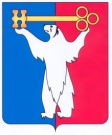 АДМИНИСТРАЦИЯ ГОРОДА НОРИЛЬСКАКРАСНОЯРСКОГО КРАЯПОСТАНОВЛЕНИЕ01.07.2022	г. Норильск	         № 379О внесении изменений в постановление Администрации города Норильска от 04.06.2021 № 254В соответствии с Бюджетным кодексом РФ, Постановлением Правительства РФ от 18.09.2020 № 1492 «Об общих требованиях к нормативным правовым актам, муниципальным правовым актам, регулирующим предоставление субсидий, в том числе грантов в форме субсидий, юридическим лицам, индивидуальным предпринимателям, а также физическим лицам - производителям товаров, работ, услуг, и о признании утратившими силу некоторых актов Правительства Российской Федерации и отдельных положений некоторых актов Правительства Российской Федерации»,ПОСТАНОВЛЯЮ:1. Внести в Порядок предоставления субсидии некоммерческой организации «Норильский городской Фонд поддержки предпринимательства», утвержденный постановлением Администрации города Норильска от 04.06.2021 № 254 (далее – Порядок), следующие изменения:1.1. Абзац третий пункта 2.6 Порядка изложить в следующей редакции:«Обязательными условиями предоставления Субсидии, включаемыми в Договор, являются:»1.2. Дополнить пункт 2.6 Порядка абзацами следующего содержания:«- согласие Фонда, лиц, получающих средства на основании договоров, заключенных с Фондом (за исключением государственных (муниципальных) унитарных предприятий, хозяйственных товариществ и обществ с участием публично-правовых образований в их уставных (складочных) капиталах, коммерческих организаций с участием таких товариществ и обществ в их уставных (складочных) капиталах), на осуществление МКУ «УПРиУ» проверок соблюдения Фондом условий и порядка их предоставления, в том числе в части достижения результатов предоставления субсидии, а также проверки органами муниципального финансового контроля (контрольно-ревизионным отделом Администрации города Норильска, Контрольно-счетной палатой города Норильска) в соответствии со статьями 268.1 и 269.2 Бюджетного кодекса Российской Федерации;- запрет приобретения Фондом, а также иными юридическими лицами, получающими средства на основании договоров, заключенных с Фондом, за счет полученных из бюджета муниципального образования город Норильск средств иностранной валюты, за исключением операций, осуществляемых в соответствии с валютным законодательством Российской Федерации при закупке (поставке) высокотехнологичного импортного оборудования, сырья и комплектующих изделий, а также связанных с достижением результатов предоставления этих средств иных операций.». 1.3. В пункте 2.14 Порядка слова «для достижения целей» заменить словами «для достижения результатов».1.4. В пункте 3.3 Порядка слова «условий, целей и порядка» заменить словами «условий и порядка».1.5. Наименование раздела 4 Порядка изложить в следующей редакции:«4. Требования об осуществлении контроля (мониторинга) за соблюдением условий и порядка предоставления субсидий и ответственности за их нарушение».1.6. Раздел 4 Порядка изложить в следующей редакции:«4.1. Контроль за соблюдением Фондом условий и порядка предоставления субсидии, в том числе в части достижения результатов ее предоставления, осуществляется МКУ «УПРиУ» путем проведения проверок соблюдения условий и порядка предоставления субсидии, а также результатов ее предоставления.4.2. Органы муниципального финансового контроля (контрольно-ревизионный отдел Администрации города Норильска и Контрольно-счетная палата города Норильска) осуществляют проведение проверок в соответствии со статьями 268.1 и 269.2 Бюджетного кодекса Российской Федерации.4.3. Субсидия подлежит возврату в местный бюджет в случаях и размерах:осуществления за счет средств субсидии расходов, не предусмотренных настоящим Порядком, - в размере произведенных расходов;неиспользования субсидии в течение текущего (отчетного) финансового года – в размере неиспользованных средств субсидии;нарушения Фондом условий и порядка предоставления субсидии, выявленных по фактам проверок, проведенных в соответствии с пунктами 4.1, 4.2 настоящего Порядка, - в полном объеме;недостижения значений результатов предоставления субсидии и показателей, необходимых для достижения результатов предоставления субсидии, предусмотренных пунктом 2.9 настоящего Порядка, по состоянию на 31 декабря отчетного года - в размере, определенном в соответствии с пунктом 4.6 настоящего Порядка.4.4. При выявлении случаев, предусмотренных пунктом 4.3 настоящего Порядка, субсидия подлежит возврату в местный бюджет:на основании требования МКУ «УПРиУ», направленного не позднее 30 (тридцати) рабочих дней со дня установления соответствующего (их) нарушения (ий), - в сроки, определенные в указанном требовании;на основании представления и (или) предписания направленного органом муниципального финансового контроля - в сроки, установленные в соответствии с бюджетным законодательством Российской Федерации.».В требовании указываются реквизиты для возврата субсидии в местный бюджет.4.5. В случае несвоевременного возврата Фондом субсидии в местный бюджет в соответствии с пунктом 4.4 настоящего Порядка Фонд уплачивает в местный бюджет неустойку за каждый день просрочки в размере одной трехсотой ключевой ставки Центрального банка Российской Федерации, действующей на дату исполнения Фондом обязательств по возврату субсидии, от невозвращенного в срок размера субсидии, подлежащей возврату. Днем возврата считается день перечисления денежных средств на лицевой счет МКУ «УПРиУ».4.6. Расчет суммы субсидии, подлежащей возврату в соответствии с абзацем пятым пункта 4.3 настоящего Порядка, осуществляется по следующей формуле:V возврата = (1 – ЦПф/ЦПпл)*Vсубсидии – Vост , где:Vвозврата - размер субсидии, подлежащей возврату, в рублях;Vсубсидии - размер субсидии, предоставленной Получателю в соответствии с Договором, в рублях;Vост – остаток субсидии, неиспользованный по состоянию на 31 декабря отчетного года;ЦПф - фактически достигнутое значение результата предоставления субсидии;ЦПпл - плановое значение результата предоставления субсидии.».1.7. Дополнить Порядок пунктом 4.7 следующего содержания:«4.7. Мониторинг достижения результатов предоставления субсидии проводится в порядке и по формам, установленным Министерством финансов Российской Федерации.».2. Приостановить до 01.01.2023 действие абзаца третьего пункта 2.2, подпункта «ж» пункта 2.3 Порядка.3. Опубликовать настоящее постановление в газете «Заполярная правда» и разместить его на официальном сайте муниципального образования город Норильск.4. Настоящее постановление вступает в силу со дня издания, за исключением пункта 1.7 настоящего постановления, вступающего в силу с 01.01.2023.Глава города Норильска																	    Д.В. Карасев